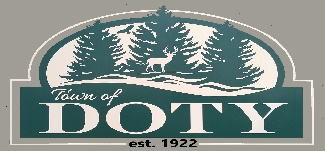 Agenda - DOTY CENTENNIAL COMMITTEEOctober 11th, 2021 – 6:30 pm – Doty Town HallCall to order. Roll call. Please silence or turn off cell phonesPledge of AllegianceFor Secretary – Does the secretary certify that the requirements of the open meeting law have been met?Approve agenda and establish tonight’s “order of the day.”Review and approve minutes from committee meeting of 08/09/2021Minutes: Status of projects and plansBirthday party – scheduled for 3/8/2022 (Andy)Town History book (Mark – lead, but will need all of us to assist)Picnic (______)Logo articles (Bob)Tour de Doty (Andy)Centennial Forest (______)Special bricks (Bob)Other items needing discussionDonation of any profits Set date of next meeting AdjournNOTE: Agenda items may or may not be taken up in the order listed.  Discussion and action may be taken on the listed issues.______________________